Решение № 63 от 30 мая 2017 г. О внесении изменений в решение Совета депутатов муниципального округа Головинский от 1 марта2016 года № 24«Об участии депутатов Совета депутатов муниципального округа Головинскийв работе комиссий, осуществляющих открытие раб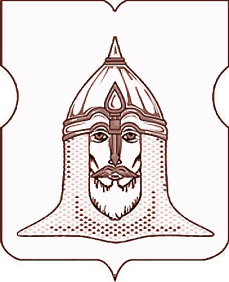 СОВЕТ ДЕПУТАТОВМУНИЦИПАЛЬНОГО ОКРУГА ГОЛОВИНСКИЙРЕШЕНИЕ30 мая 2017 года № 63О внесении изменений в решение Совета депутатов муниципального округа Головинский от 1 марта2016 года № 24«Об участии депутатов Совета депутатов муниципального округа Головинскийв работе комиссий, осуществляющих открытие работ и приемку оказанных услуг и (или) выполненных работ по капитальному ремонту общего имущества в многоквартирных домах, проведение которого обеспечивает Фонд капитального ремонта многоквартирных домов города Москвы»В соответствии с пунктом 2 статьи 1 Закона города Москвы 
от 16 декабря 2015 года № 72 «О наделении органов местного самоуправления внутригородских муниципальных образований в городе Москве отдельными полномочиями города Москвы в сфере организации и проведения капитального ремонта общего имущества в многоквартирных домах в рамках реализации региональной программы капитального ремонта общего имущества в многоквартирных домах на территории города Москвы», постановлениемПравительства Москвы от 25 февраля 2016 года № 57-ПП «Об утверждении Порядка реализации органами местного самоуправления внутригородских муниципальных образований в городе Москве отдельного полномочия города Москвы по участию в работе комиссий, осуществляющих открытие работ и приемку оказанных услуг и (или) выполненных работ по капитальному ремонту общего имущества в многоквартирных домах», на основании уведомления Фонда Капитального ремонта многоквартирных домов города Москвы от 13 мая.2017года № ФКР-10-3050/7, зарегистрированного администрацией муниципального округа Головинский 23 мая 2017 года за № 7-5-749/17 и письма управы Головинского района от 23 мая 2017 года № 7-7-409/7, зарегистрированного администрацией муниципального округа Головинский23 мая 2017 года за № 7-5-747/17Советом депутатов принято решение:1.                 Внести следующие изменения в решение Совета депутатов муниципального округа Головинский от 1 марта2016 года № 24 «Об участии депутатов Совета депутатов муниципального округа Головинский в работе комиссий, осуществляющих открытие работ и приемку оказанных услуг и (или) выполненных работ по капитальному ремонту общего имущества в многоквартирных домах, проведение которого обеспечивает Фонд капитального ремонта многоквартирных домов города Москвы»:1.1.      Приложение к решению изложить в новой редакции согласно приложению к данному решению;2.             Администрации муниципального округа Головинский:2.1.      В течение 3 рабочих дней со дня принятия настоящего решения, направить заверенную копию настоящего решения:-          в Департамент капитального ремонта города Москвы;-          в Фонд капитального ремонта многоквартирных домов города Москвы;-          Департамент территориальных органов исполнительной власти города Москвы;-          префектуру Северного административного округа города Москвы;-          в управу Головинского района города Москвы.2.2.      Опубликовать настоящее решение в бюллетене «Московский муниципальный вестник» и разместить на официальном сайте органов местного самоуправления муниципального округа Головинскийwww.nashe-golovino.ru.2.3.      Настоящее решение вступает в силу со дня его принятия.3.             Контроль исполнения настоящего решения возложить на главу муниципального округа ГоловинскийАрхипцову Н.В. и председателя комиссии по благоустройству, реконструкции, землепользованию и охране окружающей среды – депутатаБорисову Е.Г.Главамуниципального округа Головинский                                          Н.В. АрхипцоваПриложениек решению Совета депутатовмуниципального округа Головинскийот 30 мая 2017 года № 63Приложениек решению Совета депутатов муниципального округа Головинскийот 1 марта 2016 года № 24Депутаты Совета депутатов муниципального округа Головинский, уполномоченные для участия в работе комиссий, осуществляющихоткрытие работ и приемку оказанных услуг и (или) выполненных работ по капитальному ремонту общего имущества в многоквартирных домах, проведение которого обеспечивает Фонд капитального ремонта многоквартирных домов города МосквыМногоквартирные дома, в которых запланированы работы по капитальному ремонту инженерных систем и конструктивных элементовМногоквартирные дома, в которых запланированы работы по замене лифтовПеречень многоквартирных домов, включенных в краткосрочный план реализации в 2015 и 2016 годах региональной программы капитального ремонта общего имущества в многоквартирных домах на территории города Москвы на 2015-2044годыМногоквартирные дома, в которых дополнительно запланированы работы по капитальному ремонту общего имущества, в том числе, работы по разработке проектной сметной документацииМногоквартирные дома, в которых запланированы работы по замене лифтов, в том числе по разработке проектной сметной документацииМногоквартирные дома, в которых запланированы работы по оценке соответствия лифтов требованиям технического регламента Таможенного союза
"Безопасность лифтов" (ТР ТС 011/2011)Многоквартирные дома, планируемые к включению в краткосрочный план для проведения работ по ремонту фасадов (в соответствии с пунктом 6(1).1. приложения к постановлению Правительства Москвы от 17 февраля 2015 года № 65-ПП)№ п/пАдрес многоквартирного домаМногомандатный избирательный округ (№)Ф.И.О. депутата(основной состав)Ф.И.О. депутата(резервный состав) 1Автомоторная ул. 3 корп.21Есин И.В.Архипцова Н.В.2 Автомоторная ул. 61Архипцова Н.В.Борисова  Е.Г. 3Лихачевский 1-й пер., д.4, к.21Архипцова Н.В.Есин И.В. 4Лихачевский 2-й пер., д.41Есин И.В.Архипцова Н.В.5 Лихоборская наб., д.2, к.21Борисова Е.Г.Мемухина В.Г. 6Михалковская ул.,д.441Архипцова Н.В.Есин И.В. 7Онежская ул. д.1/21Архипцова Н.В.Борисова Е.Г.8 Онежская ул. д.12, к.11Борисова Е.Г.Архипцова Н.В. 9Онежская ул. д. 9/4, к.А1Мемухина В.Г.Мальцева Т.В. 10Онежская ул. д. 9/4, к.Б1Борисова Е.Г.Есин И.В. 11Сенежская ул., д.41Архипцова Н.В.Борисова Е.Г. 12Солнечногорская ул. д.121Мальцева Т.В.Архипцова Н.В. 13Солнечногорская ул. д.131Архипцова Н.В.Мальцева Т.В. 14Солнечногорская ул. д.23, к.21Мальцева Т.В.Мемухина В.Г. 15Солнечногорская ул. д.81Мальцева Т.В.Борисова Е.Г. 16Фестивальная ул., д.381Архипцова Н.В.Есин И.В. 17Фестивальная ул., д.401Борисова Е.Г.Мемухина В.Г. 18Фестивальная ул., д.441Мемухина В.Г.Есин И.В. 19Фестивальная ул., д.46, к.11Мемухина В.Г.Есин И.В. 20Флотская ул. д. 371Есин И.В.Борисова Е.Г. 21Флотская ул. д. 901Мальцева Т.В.Борисова Е.Г. 22Флотская ул. д. 941Есин И.В.Мемухина В.Г. 23Флотская ул. д. 961Архипцова Н.В.Мемухина В.Г. 24Авангардная ул. 6, к.12Курохтина Н.В.Вяльченкова Н.В. 25Авангардная ул.6, к.32Виноградов В.Е.Галкина И.А. 26Конаковский пр-д, д.132Спец счет. - исключенСпец счет. - исключен 27Конаковский пр-д, д.2/52Галкина И.А.Бахарева Е.А. 28Конаковский пр-д, д.32Бахарева Е.А.Курохтина Н.В. 29Конаковский пр-д, д.6, к.12Виноградов В.Е.Курохтина Н.В. 30Конаковский пр-д, д.6, к.22Курохтина Н.ВВиноградов В.Е. 31Кронштадтский б-р, д.17, к.32Галкина И.А.Бахарева Е.А. 32Кронштадтский б-р, д.252Бахарева Е.А.Галкина И.А33 Кронштадтский б-р, д.312Галкина И.АКурохтина Н.В. 34Кронштадтский б-р, д.362Галкина И.АКурохтина Н.В. 35Пулковская ул., д.112Курохтина Н.ВВиноградов В.Е.36 Пулковская ул., д.15, к.12Сердцев А.И.Бахарева Е.А. 37Смольная ул., д.152Бахарева Е.А.Виноградов В.Е. 38Авангардная ул. 22/32, к.23Венкова М.А.Сердцев А.И 39Кронштадтский б-р, д.35А3Зуев Д.В.Вяльченкова Н.В. 40Лавочкина ул., д.123Вяльченкова Н.В.Сердцев А.И. 41Лавочкина ул., д.6, к.23Сердцев А.И.Зуев Д.В. 42Онежская ул., д.273Зуев Д.В.Сердцев А.И.№ п/пАдрес многоквартирного домаМногомандатный избирательный округ (№)Ф.И.О. депутата(основной состав)Ф.И.О. депутата(резервный состав)1Онежская ул., д.201Есин И.В.Архипцова Н.В. 2Онежская ул., д.221Архипцова Н.В.Мальцева Т.В. 3Фестивальная ул.46, к.21Мемухина В.Г.Борисова Е.Г. 4Фестивальная ул.46, к.31Борисова Е.Г.Архипцова Н.В. 5Флотская ул., д.741Архипцова Н.В.Есин И.В. 6Флотская ул., д.761Мальцева Т.В.Борисова Е.Г. 7Конаковский пр-д, д.4, к.22Курохтина Н.В.Виноградов В.Е.8.Флотская ул. д.34, к.33Зуев Д.В.Сердцев А.И.№ п/пАдрес многоквартирного домаМногомандатный избирательный округ (№)Ф.И.О. депутата(основной состав)Ф.И.О. депутата(резервный состав)1Онежская ул. д.19/381Борисова Е.ГЕсин И.В.2Онежская ул. д.401Мемухина В.Г.Мальцева Т.В.3Онежская ул. д.42/361Архипцова Н.ВБорисова Е.Г.4Сенежская ул. д.51Есин И.В.Архипцова Н.В5Солнечногорская ул. д.111Мальцева Т.В.Мемухина В.Г.6Солнечногорская ул. д.16/11Борисова Е.ГМальцева Т.В.7Солнечногорская ул. д.191Мемухина В.ГЕсин И.В.8Солнечногорская ул. д.23 к.11Архипцова Н.ВМальцева Т.В.9Солнечногорская ул. д.6 к.21Мальцева Т.В.Борисова Е.Г.10Флотская ул. д.311Есин И.В.Мемухина В.Г.11Флотская ул. д.351Архипцова Н.ВЕсин И.В12Авангардная ул. д.122Курохтина Н.ВВиноградов В.Е.13Конаковский пр. д.192Виноградов В.Е.Курохтина Н.В.14Конаковский пр. д.4 к.12Бахарева Е.А.Галкина И.А.15Конаковский пр. д.72Галкина И.А.Бахарева Е.А.16Конаковский пр. д.92Виноградов В.ЕБахарева Е.А.17Кронштадтский бульв. д.13/2 к.12Бахарева Е.А.Курохтина Н.В18Кронштадтский бульв. д.17 к.22Галкина И.А.Виноградов В.Е19Кронштадтский бульв. д.19 к.12Курохтина Н.В.Бахарева Е.А.20Кронштадтский бульв. д.19 к.З2Курохтина Н.В.Бахарева Е.А.21Кронштадтский бульв. д.212Бахарева Е.А.Галкина И.А.22Ленинградское шоссе д.62 к.22Галкина И.А.Бахарева Е.А.23Ленинградское шоссе д.702Галкина И.А.Виноградов В.Е24Ленинградское шоссе д.782Виноградов В.ЕБахарева Е.А.25Ленинградское шоссе д.822Курохтина Н.ВГалкина И.А.26Ленинградское шоссе  д.862Виноградов В.Е.Курохтина Н.В.27Онежская ул. д.152Бахарева Е.АВиноградов В.Е.28Пулковская ул. д.72Курохтина Н.В.Бахарева Е.А.29Пулковская ул. д.132Бахарева Е.АВиноградов В.Е.30Пулковская ул. д.19 к.12Галкина И.А.Курохтина Н.В.31Флотская ул. д.42Виноградов В.ЕГалкина И.А.32Авангардная ул. д.133Сердцев А.И.Зуев Д.В.33Авангардная ул. д.153Сердцев А.И.Зуев Д.В.34Авангардная ул. д.173Зуев Д.В.Сердцев А.И.35Авангардная ул. д.19/303Зуев Д.В.Сердцев А.И.36Авангардная ул. д.9 к.13Венкова М.А.Вяльченкова Н.В.37Кронштадтский бульв. д.37 к.13Вяльченкова Н.В.Сердцев А.И.38Кронштадтский бульв. д.37 к.23Вяльченкова Н.В.Сердцев А.И.39Пулковская ул. д.21/73Зуев Д.В.Венкова М.А.40Кронштадтский бульв. д.413Венкова М.А.Вяльченкова Н.В.41Кронштадтский бульв. д.45 к.13Вяльченкова Н.В.Венкова М.А.42Кронштадтский бульв. д.45 к.33Вяльченкова Н.В.Венкова М.А.43Кронштадтский бульв. д.533Венкова М.А.Сердцев А.И.44Лавочкина ул. д.103Венкова М.А.Сердцев А.И.45Лавочкина ул. д.143Зуев Д.В.Венкова М.А.46Лавочкина ул. д.16 к.13Вяльченкова Н.В.Венкова М.А.47Лавочкина ул. д.183Вяльченкова Н.В.Сердцев А.И.48Лавочкина ул. д.203Сердцев А.И.Вяльченкова Н.В.49Лавочкина ул. д.223Сердцев А.И.Вяльченкова Н.В.50Лавочкина ул. д.243Сердцев А.И.Вяльченкова Н.В.51Лавочкина ул. д.263Венкова М.А.Зуев Д.В.52Лавочкина ул. д.28/423Зуев Д.В.Вяльченкова Н.В53Лавочкина улд.43Зуев Д.В.Сердцев А.И.54Лавочкина ул. д.83Зуев Д.В.Венкова М.А.55Онежская ул. д.233Вяльченкова Н.В.Зуев Д.В.56Онежская ул. д.253Сердцев А.И.Венкова М.А.57Онежская ул. д.35 к.23Зуев Д.В.Вяльченкова Н.В58Онежская ул. д.35 к.З3Сердцев А.И.Венкова М.А.59Онежская ул. д.35 к.43Венкова М.А.Сердцев А.И.60Онежская ул. д.43/703Зуев Д.В.Сердцев А.И.61Флотская ул. д.203Сердцев А.И.Зуев Д.В.62Флотская ул. 223Вяльченкова Н.В.Венкова М.А.63Флотская ул. д.243Вяльченкова Н.В.Венкова М.А.64Флотская ул. д.443Сердцев А.И.Венкова М.А.65Флотская ул. д.463Венкова М.А..Сердцев А.И.66Флотская ул. д.52 к.13Зуев Д.В.Вяльченкова Н.В67Флотская улд.52 к.23Вяльченкова Н.ВЗуев Д.В.68Флотская улд.52 к.З3Венкова М.А.Сердцев А.И.69Флотская ул. д.52 к.43Сердцев А.И.Вяльченкова Н.В.70Флотская ул. д.543Зуев Д.В.Венкова М.А.71Флотская ул. д.58 к.13Сердцев А.И.Вяльченкова Н.В.72Флотская ул. д.66 к.13Вяльченкова Н.ВЗуев Д.В.73Флотская ул. д.66 к.23Венкова М.А..Сердцев А.И.74Флотская ул. д.66 к.З3Зуев Д.В.Венкова М.А.75Флотская ул. д.683Вяльченкова Н.ВЗуев Д.В.76Авангардная ул., д.183Сердцев А.И.Венкова М.А.№ п/пАдрес многоквартирного домаМногомандатный избирательный округ (№)Ф.И.О. депутата(основной состав)Ф.И.О. депутата(резервный состав)1Флотская ул. д.371Есин И.ВАрхипцова Н.В.2Лихачевский 3-й пер. д.3 к.З2Галкина И.АКурохтина Н.В.3Авангардная ул. д.19/303Сердцев А.И.Зуев Д.В.4Авангардная ул. д.173Зуев Д.В.Сердцев А.И.№ п/пАдрес многоквартирного домаМногомандатный избирательный округ (№)Ф.И.О. депутата(основной состав)Ф.И.О. депутата(резервный состав)1Авангардная ул. д.173Зуев Д.В.Сердцев А.И.2Онежская ул. д.2 корп.31Есин И.В.Борисова Е.Г.№ п/пАдрес многоквартирного домаМногомандатный избирательный округ (№)Ф.И.О. депутата(основной состав)Ф.И.О. депутата(резервный состав)1Михалковская ул. 401Архипцова Н.ВБорисова Е.Г.2Солнечногорская ул. 241Борисова Е.Г.Мемухина В.Г.3Солнечногорская ул. 24 к.З1Мальцева Т.В.Есин И.В.4Кронштадтский бульв. 272Курохтина Н.В.Виноградов В.Е.5Кронштадтский бульв. 292Галкина И.А.Бахарева Е.А.